Zaproszenie do złożenia oferty na dostawę i montaż systemu audio – wideo do tzw. „pokoju niebieskiego” do budynku Sądu Rejonowego w Mogilnie przy ulicy Sądowej 21”ZATWIERDZAM…………………..   ………………………………………….   (data)                        (podpis)NAZWA I ADRES ZAMAWIAJĄCEGOSąd Okręgowy w Bydgoszczyul. Wały Jagiellońskie 285-131 Bydgoszcztel. 052 32 53 181fax. 052 32 53 184NIP 953-11-00-905REGON 000321454OCHRONA DANYCH OSOBOWYCHZgodnie z art. 13 ust. 1 i 2 rozporządzenia Parlamentu Europejskiego i Rady (UE) 2016/679 z dnia 27 kwietnia 2016 r. w sprawie ochrony osób fizycznych w związku z przetwarzaniem danych osobowych i w sprawie swobodnego przepływu takich danych oraz uchylenia dyrektywy 95/46/WE (ogólne rozporządzenie o danych) (Dz. U. UE L119 z dnia 4 maja 2016 r., str. 1; zwanym dalej „RODO”) informujemy, że:administratorem Pani/Pana danych osobowych jest; Sąd Okręgowy w Bydgoszczy ul. Wały jagiellońskie 2, 85-131 Bydgoszcz tel. 52 32 53 100administrator wyznaczył inspektora ochrony danych osobowych w Sądzie Okręgowym
w osobie Adam Gotowicz, tel. 52 32 53 211 Pani/Pana dane osobowe przetwarzane będą na podstawie art. 6 ust. 1 lit. c RODO w celu związanym z przedmiotowym postępowaniem o udzielenie zamówienia publicznego, prowadzonym w trybie podstawowym.odbiorcami Pani/Pana danych osobowych będą osoby lub podmioty, którym udostępniona zostanie dokumentacja postępowania w oparciu o art. 74 ustawy P.Z.P.Pani/Pana dane osobowe będą przechowywane, zgodnie z art. 78 ust. 1 P.Z.P. przez okres 4 lat od dnia zakończenia postępowania o udzielenie zamówienia, a jeżeli czas trwania umowy przekracza 4 lata, okres przechowywania obejmuje cały czas trwania umowy;obowiązek podania przez Panią/Pana danych osobowych bezpośrednio Pani/Pana dotyczących jest wymogiem ustawowym określonym w przepisanych ustawy P.Z.P., związanym z udziałem w postępowaniu o udzielenie zamówienia publicznego.w odniesieniu do Pani/Pana danych osobowych decyzje nie będą podejmowane w sposób zautomatyzowany, stosownie do art. 22 RODO.posiada Pani/Pan:na podstawie art. 15 RODO prawo dostępu do danych osobowych Pani/Pana dotyczących
(w przypadku, gdy skorzystanie z tego prawa wymagałoby po stronie administratora niewspółmiernie dużego wysiłku może zostać Pani/Pan zobowiązana do wskazania dodatkowych informacji mających na celu sprecyzowanie żądania, w szczególności podania nazwy lub daty postępowania o udzielenie zamówienia publicznego lub konkursu albo sprecyzowanie nazwy lub daty zakończonego postępowania o udzielenie zamówienia);	na podstawie art. 16 RODO prawo do sprostowania Pani/Pana danych osobowych 	na podstawie art. 18 RODO prawo żądania od administratora ograniczenia przetwarzania danych osobowych z zastrzeżeniem okresu trwania postępowania o udzielenie zamówienia publicznego lub konkursu oraz przypadków, o których mowa w art. 18 ust. 2 RODO 	prawo do wniesienia skargi do Prezesa Urzędu Ochrony Danych Osobowych, gdy uzna Pani/Pan, że przetwarzanie danych osobowych Pani/Pana dotyczących narusza przepisy RODO;  nie przysługuje Pani/Panu:	w związku z art. 17 ust. 3 lit. b, d lub e RODO prawo do usunięcia danych osobowych;	prawo do przenoszenia danych osobowych, o którym mowa w art. 20 RODO;	na podstawie art. 21 RODO prawo sprzeciwu, wobec przetwarzania danych osobowych, gdyż podstawą prawną przetwarzania Pani/Pana danych osobowych jest art. 6 ust. 1 lit. c RODO; przysługuje Pani/Panu prawo wniesienia skargi do organu nadzorczego na niezgodne z RODO przetwarzanie Pani/Pana danych osobowych przez administratora. Organem właściwym
dla przedmiotowej skargi jest Urząd Ochrony Danych Osobowych, ul. Stawki 2, 00-193 Warszawa.OPIS PRZEDMIOTU ZAMÓWIENIAPrzedmiotem zamówienia jest  dostawa, montaż i uruchomienie urządzeń do systemu audio-wideo dla potrzeb pomieszczeń przyjaznego pokoju przesłuchań dzieci tzw. „niebieski pokój” w Sądzie Rejonowym w Mogilnie przy ul. Sądowej 21 zgodnie z wytycznymi Ministerstwa Sprawiedliwości  w sprawie warunków, jakim powinny  podlegać pomieszczenia służące do  przeprowadzania czynności procesowych  z udziałem małoletnich świadków3.1. Przyjazny Pokój Przesłuchań Dzieci składa się z dwóch pomieszczeń: pokoju przesłuchań oraz pokoju technicznego. Pokój przesłuchań przeznaczony jest do przesłuchania dziecka przez sędziego z udziałem biegłego psychologa oraz tłumacza.3.2.  Pokój techniczny umożliwia uczestniczenie w czynności przesłuchania prokuratorowi, obrońcy podejrzanego/oskarżonego, pełnomocnikowi pokrzywdzonego, przedstawicielowi ustawowemu małoletniego (rodzic/kurator procesowy/ opiekun faktyczny), osobie pełnoletniej wskazanej przez małoletniego, protokolantowi. Możliwość uczestnictwa w czynności przesłuchania ww. osób ma zapewnić bezpośrednia transmisja przebiegu przesłuchania oraz system komunikacji pomiędzy pokojami (system audio-wideo). 3.3. Wyposażenie Przyjaznego Pokoju Przesłuchań Dzieci musi zapewnić: rejestrację przesłuchania, dzięki czemu przebieg czynności procesowej może być odtworzony na rozprawie głównej; obserwowanie i słuchanie przebiegu przesłuchania przez uczestników czynności procesowej przebywających w pokoju technicznym oraz możliwość przekazywania przez nich sędziemu i biegłemu psychologowi pytań do dziecka; rejestrację pytań uczestników czynności przesłuchania przebywających w pokoju technicznym. 3.4. Przyjazny Pokój Przesłuchań Dzieci spełniający wymagania wymiaru sprawiedliwości powinien być wyposażony w kamery rejestrujące przesłuchanie (cały pokój przesłuchań oraz zapis gestykulacji, mimiki i ruchów dziecka); mikrofony; sprzęt umożliwiający rejestrację audio-wideo przebiegu przesłuchania; słuchawkę dla sędziego lub biegłego psychologa; mikrofon dla osób znajdujących się w pokoju technicznym; sprzęt umożliwiający rejestrowanie pytań uczestników czynności procesowej przebywających w pokoju technicznym zgodnie z załączonymi wytycznymi. 3.5. Pomieszczenie przesłuchania i pokój techniczny znajdują się w bezpośrednim sąsiedztwie. 3.6. Do rejestracji obrazu pokój przesłuchań wyposażony zostanie w kamery IP. Mają one za zadanie pokazywać osoby przesłuchiwane i ich reakcje w czasie przesłuchania. W pokoju technicznym znajdować się będzie szafa rack ze sprzętem (stojąca lub zawieszona na ścianie - do ustalenia na etapie realizacji), monitor poglądowy oraz system do komunikacji dyskretnej. Nadajnik będzie wysyłał sygnał z mikrofonu do dyskretnego odbiornika, w który wyposażona będzie osoba znajdująca się w pokoju przesłuchań. Rozwiązanie to ma umożliwiać jednokierunkową komunikację z pokoju technicznego.  Do podglądu pokoju przesłuchań, a także zarejestrowanego już materiału, w pokoju technicznym należy przewidzieć monitor o rozdzielczości min. FUL HD i przekątnej 43”. Rejestrator należy podłączyć do monitora za pośrednictwem kabla HDMI. Obraz z kamer i dźwięk z mikrofonów będzie rejestrowany na rejestratorach. Rejestrator musi umożliwiać archiwizację danych na: wbudowany dysk wewnętrzny rejestratora, na dysku sieciowym, na urządzeniach zewnętrznych poprzez złącze USB (pamięć masowa, lub dysk zewnętrzny). 3.7.  Wykonawca zobowiązany jest do przeprowadzenia szkolenia na zainstalowanym sprzęcie oraz przygotowania całościowej instrukcji obsługi zamontowanego systemu obejmującego wszystkie jego elementy. TERMIN WYKONANIA ZAMÓWIENIAWykonawca zobowiązany jest do wykonania przedmiotu zamówienia w terminie do 17.12.2021r. INFORMACJA O SPOSOBIE POROZUMIEWANIA SIĘ ZAMAWIAJĄCEGO Z WYKONAWCAMI O, A TAKŻE WSKAZANIE OSÓB UPRAWNIONYCH DO POROZUMIEWANIA SIĘ Z WYKONAWCAMIOsoba uprawnione do kontaktów z Wykonawcami: Ireneusz Ciesielski tel. 52 32 53 180Oddział Inwestycji i RemontówSąd Okręgowy w BydgoszczyOPIS KRYTERIÓW, KTÓRYMI ZAMAWIAJĄCY BĘDZIE SIĘ KIEROWAŁ PRZY WYBORZE OFERTY, WRAZ Z PODANIEM ZNACZENIA TYCH KRYTERIÓW ORAZ SPOSOBU OCENY OFERT 6.1. Zamawiający wymaga aby wykonawca posiadał doświadczenie przy realizacji pomieszczeń na przyjazny pokój przesłuchań dzieci. 6.2. Przy wyborze oferty Zamawiający będzie się kierował kryteriami o następującym znaczeniu :Cena brutto za realizację zamówienia „C” znaczenie 60%, Doświadczenie przy realizacji podobnych projektów „D” znaczenie 40%, - Zamawiający oceni spośród ofert nie podlegających odrzuceniu ofertę, która otrzyma najwyższą punktację. Punktacja zostanie obliczona na podstawie wzoru: P = C*0,6 + D*0,4Do obliczeń punktacji za kryterium ceny zostanie zastosowany wzór: C = C min / C b x 100 gdzie: C - ilość punktów oferty badanej C min - cena brutto oferty o najniższej cenie C b - cena brutto oferty badanej Do obliczenia punktacji za kryterium doświadczenia zostanie zastosowane następujące przeliczenie: Ilość zrealizowanych projektów przyjaznego pokoju przesłuchań dzieci „D” oraz punktacja:UWAGA:Oferta musi zawierać opis zaproponowanego rozwiązania, zestawienie materiałów i zaproponowanych urządzeń wraz z cenami jednostkowymi a także informację o ilości zrealizowanych projektów związanych z dostawą i wyposażeniem pokoju niebieskiego. Załączniki:Wytyczne Ministerstwa-Niebieski Pokój.Rzut pomieszczeń.Specyfikacja urządzeń.Wzór umowy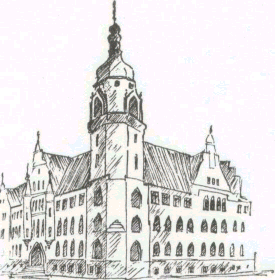 Sąd Okręgowy w Bydgoszczy--------------------------------------------------------------------------ul. Wały Jagiellońskie 2          85-131 Bydgoszcztel. 52  32-53-100                 fax 52 32-53-184www.bydgoszcz.so.gov.plIlość zrealizowanych projektów Ilość punktów >=8100 pkt 460 pkt 1 30 pkt 